Информация для жителей 2,3 подъезда.Для Вас доступно открытие входных дверей по звонку с телефона. Звонок бесплатный. 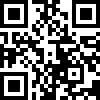 Для этого наберите на своем телефоне номер соответствующим входной двери.2 подъезд 	8 909 962 22 23   3 подъезд 	8 903 006 51 61Если дверь не открылась, то нужно внести свой номер в базу разрешенных номеров через сайт дома: https://d33a.ru/projects/domofon/issues/new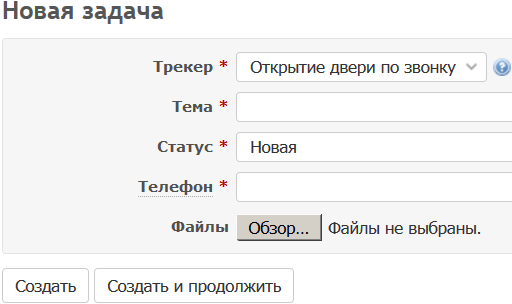 В поле “Теме” укажите контактную информацию. В поле “Телефон” наберите номер телефона с которого будете открывать двери 2, 3 подъезда.Для входа на сайт используйте номер вашей квартиры и пароль от старого домофона. При утере пароля его можно восстановить у консьержа 1 подъезда по предъявлению документа на право проживания.                 С Уважением, Совет дома.